Stagione Sportiva 2021/2022Comunicato Ufficiale N° 102 del 10/12/2021SOMMARIOSOMMARIO	1COMUNICAZIONI DELLA F.I.G.C.	1COMUNICAZIONI DELLA L.N.D.	1COMUNICAZIONI DEL COMITATO REGIONALE	1NOTIZIE SU ATTIVITÀ AGONISTICA	1ERRATA CORRIGE	4COMUNICAZIONI DELLA F.I.G.C.COMUNICAZIONI DELLA L.N.D.COMUNICAZIONI DEL COMITATO REGIONALENOTIZIE SU ATTIVITÀ AGONISTICASECONDA CATEGORIARISULTATIRISULTATI UFFICIALI GARE DEL 08/12/2021Si trascrivono qui di seguito i risultati ufficiali delle gare disputateRISULTATI UFFICIALI GARE DEL 08/12/2021Si trascrivono qui di seguito i risultati ufficiali delle gare disputateRISULTATI UFFICIALI GARE DEL 08/12/2021Si trascrivono qui di seguito i risultati ufficiali delle gare disputateRISULTATI UFFICIALI GARE DEL 08/12/2021Si trascrivono qui di seguito i risultati ufficiali delle gare disputateGIUDICE SPORTIVOIl Giudice Sportivo Avv. Claudio Romagnoli, con l'assistenza del segretario Angelo Castellana, nella seduta del 10/12/2021 ha adottato le decisioni che di seguito integralmente si riportano:GARE DEL 8/12/2021 PROVVEDIMENTI DISCIPLINARI In base alle risultanze degli atti ufficiali sono state deliberate le seguenti sanzioni disciplinari. CALCIATORI ESPULSI SQUALIFICA PER UNA GARA EFFETTIVA CALCIATORI NON ESPULSI SQUALIFICA PER UNA GARA EFFETTIVA PER RECIDIVITA' IN AMMONIZIONE (V INFR) AMMONIZIONE CON DIFFIDA (IV INFR) AMMONIZIONE (VI INFR) AMMONIZIONE (III INFR) AMMONIZIONE (II INFR) AMMONIZIONE (I INFR) JUNIORES UNDER 19 REGIONALERISULTATIRISULTATI UFFICIALI GARE DEL 04/12/2021Si trascrivono qui di seguito i risultati ufficiali delle gare disputateRISULTATI UFFICIALI GARE DEL 08/12/2021Si trascrivono qui di seguito i risultati ufficiali delle gare disputateRISULTATI UFFICIALI GARE DEL 08/12/2021Si trascrivono qui di seguito i risultati ufficiali delle gare disputateGIUDICE SPORTIVOIl Giudice Sportivo Avv. Claudio Romagnoli, con l'assistenza del segretario Angelo Castellana, nella seduta del 10/12/2021 ha adottato le decisioni che di seguito integralmente si riportano:GARE DEL 4/12/2021 PROVVEDIMENTI DISCIPLINARI In base alle risultanze degli atti ufficiali sono state deliberate le seguenti sanzioni disciplinari. CALCIATORI NON ESPULSI AMMONIZIONE CON DIFFIDA (IV INFR) AMMONIZIONE (III INFR) GARE DEL 8/12/2021 PROVVEDIMENTI DISCIPLINARI In base alle risultanze degli atti ufficiali sono state deliberate le seguenti sanzioni disciplinari. CALCIATORI NON ESPULSI AMMONIZIONE CON DIFFIDA (IV INFR) AMMONIZIONE (III INFR) 		IL SEGRETARIO				IL GIUDICE SPORTIVO                   F.to Angelo Castellana				 F.to Claudio RomagnoliERRATA CORRIGECAMPIONATO ECCELLENZAA seguito di rettifica arbitrale il risultato della gara MONTEFANO CALCIO A R.L./SANGIUSTESE M.G. è 1-0 anziché 0-1 come pubblicato nel CU n. 101 del 09.12.2021.CAMPIONATO SECONDA CATEGORIAA seguito di rettifica arbitrale il risultato della gara ACQUASANTACALCIO 1971/CASTORANESE del 4.12.2021 è 1-3 e non 3-1- come pubblicato nel CU n. 101 del 09.12.2021CAMPIONATO JUNIORES UNDER 19 REGIONALENel CU n. 101 del 09.12.2021 risultano erroneamente pubblicati i seguenti provvedimenti disciplinari riferiti a gare disputate il 28.11.2021 che devono intendersi annullati con effetto immediato:Squalifica fino al 15.12.2021 al sig. COTTINI ANDREA (Allneatore Urbani Calcio);Ammonizioni a carico dei seguentio calciatori:SPARAVENTI ANDREA (Urbania Calcio) con relativa squalifica per 1 gara per recidivtà in ammonizione, GABELLINI MARCO (Urbania Calcio),  MATTEUCCI MARCO (Urbania Calcio), PUPITA GIULIO (Urbania Calcio), GUZMAN PERALTA PEDRO MANUEL (Montemilone Pollenza); PIERANTONI FRANCESCO (Montemilone Pollenza); CARTUCCIA MATTEO (Montecosaro);   CIABATTONI FRANCESCOPIO (Montecosaro); PIERANGELI DIEGO (Montecosaro); COSTANTINI GIOVANNI (S.Veneranda); PISCOPIELLO THOMAS (S.Veneranda); ROMANO FABIO (S.Veneranda)..            Le ammende irrogate con il presente comunicato dovranno pervenire a questo Comitato entro e non oltre il 20/12/2021.Pubblicato in Ancona ed affisso all’albo del C.R. M. il 10/12/2021.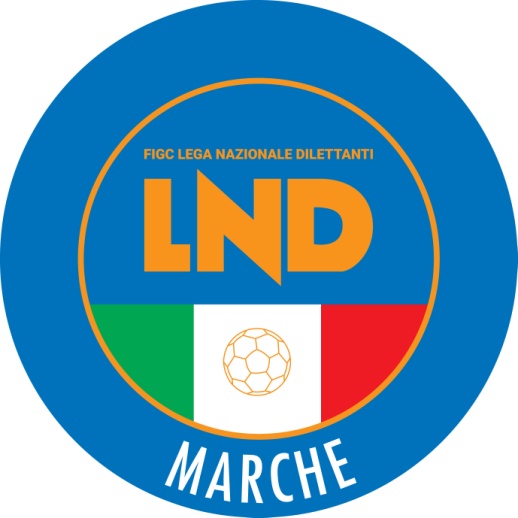 Federazione Italiana Giuoco CalcioLega Nazionale DilettantiCOMITATO REGIONALE MARCHEVia Schiavoni, snc - 60131 ANCONACENTRALINO: 071 285601 - FAX: 071 28560403                          sito internet: www.figcmarche.it                          e-mail: crlnd.marche01@figc.itpec: marche@pec.figcmarche.itCOLI CRISTIAN(GRADARA CALCIO) POLVERARI EMILIANO(MAROTTESE ARCOBALENO) CAPITANELLI FRANCESCO(CITTA DI CIVITANOVA) AGOSTINELLI LUCA(MALTIGNANO CALCIO) DEMBELE SIRIKI(PENNESE P.S.G.) TROBBIANI CHRISTIAN(SAN MARCO PETRIOLO) RUZZIER FRANCESCO(CITTA DI CIVITANOVA) MBENGUE CHEIKHOU OUMAR(COMUNANZA) D ANGELO EMANUELE(MALTIGNANO CALCIO) TEDESCHI FRANCO(MALTIGNANO CALCIO) NIMIS MATTIA(MAROTTESE ARCOBALENO) FERRETTI ROBERTO(MALTIGNANO CALCIO) MALACCARI MARCO(CITTA DI CIVITANOVA) FRATINI ALESSANDRO(COMUNANZA) SCAPOLI LUCA(GRADARA CALCIO) ANTOGNOZZI DIEGO(PENNESE P.S.G.) BOTTONI FILIPPO(PENNESE P.S.G.) GESSI ALBERTO(GRADARA CALCIO) RIDOLFI ROBERTO(GRADARA CALCIO) CARLETTA DANNY(SAN MARCO PETRIOLO) FRUDONI AGOSTINI MARCO(UNITED CIVITANOVA) FABBRI EMANUELE(GRADARA CALCIO) SARTI STEFANO(GRADARA CALCIO) CINCIRIPINI CRISTIAN(MALTIGNANO CALCIO) MARZIANI LUCA(MALTIGNANO CALCIO) STORELLI LORENZO(PENNESE P.S.G.) ACCIARRESI LUCA(SAN MARCO PETRIOLO) SENESI LORENZO(UNITED CIVITANOVA) CICCONI FEDERICO(PORTORECANATI A.S.D.) ZANNOTTI LEONARDO(PORTORECANATI A.S.D.) MARINSALTA BRYAN(POTENZA PICENA) BACHETTI MARCO(F.C. VIGOR SENIGALLIA) ZANETTI FABIO ALEXANDRE(F.C. VIGOR SENIGALLIA)   Il Segretario(Angelo Castellana)Il Presidente(Ivo Panichi)